Management Assistant Day 2020: Nominaties Ingevuld mailen naar elien.wuestenberghs@voka.be dit ten laatste op maandag 2 maart  2020Onderneming/organisatie:  ………………………………………………………………………………………………….… ………………………………………………………………………………………………………………………………………………...……………………………………………………………………………………………………………………………………………………………………………………………………………………………………………………………………………………………………Management Assistant van :   …………………………………………………………………………………………………Contactpersoon dewelke het dossier indiende: ……………………………………………………………………..Naam Management Assistant: ………….……………………………………………………………………………………Beken kleur:  Mijn kandidaat is voornamelijk (vul in en kies uit buitenste cirkel) ………………………………………….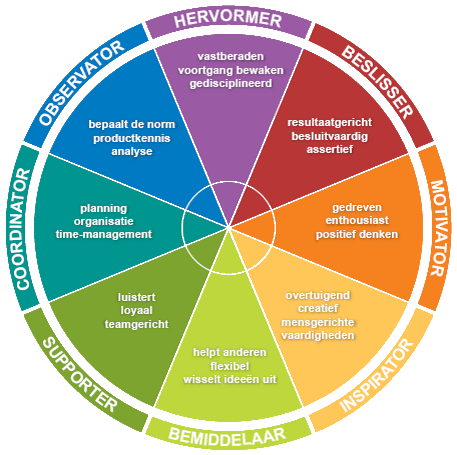 Motivatie: Motiveer in een 5 tot 10-tal regeltjes waarom uw kandidaat deze prijs moet winnen.